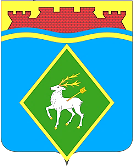 РОССИЙСКАЯ ФЕДЕРАЦИЯРОСТОВСКАЯ ОБЛАСТЬМУНИЦИПАЛЬНОЕ ОБРАЗОВАНИЕ «БЕЛОКАЛИТВИНСКОЕ ГОРОДСКОЕ ПОСЕЛЕНИЕ»АДМИНИСТРАЦИЯ БЕЛОКАЛИТВИНСКОГО ГОРОДСКОГО ПОСЕЛЕНИЯПОСТАНОВЛЕНИЕ                                          от 25.08.2022 № 376                                                                              г.  Белая КалитваОб утверждении документации по проекту планировки и проекту межевания территории в районе земельных участков с кадастровыми номерами 61:04:0000000:6302, 61:04:0000000:6007, 61:04:0600007:5 в               г. Белая Калитва Ростовской области 
	В соответствии со статьями 8, 43, 46 Градостроительного кодекса Российской Федерации, Федеральным законом от 06.10.2003 №131-ФЗ «Об общих принципах организации местного самоуправления Российской Федерации», Уставом муниципального образования «Белокалитвинское городское поселение», постановлением главы Белокалитвинского городского поселения от 29 сентября 2021 года № 331 «О разработке документации по проекту планировки и проекту межевания территории в районе земельных участков с кадастровыми номерами 61:04:0000000:6302, 61:04:0000000:6007, 61:04:0600007:5 в г. Белая Калитва Ростовской области», постановлением председателя Собрания депутатов-главы Белокалитвинского городского поселения от 16.06.2022 № 26 «О проведении публичных слушаний по проекту планировки и проекту межевания территории в районе земельных участков с кадастровыми номерами 61:04:0000000:6302, 61:04:0000000:6007, 61:04:0600007:5 в г. Белая Калитва Ростовской области», на основании заключения о результатах публичных слушаний от 13.07.2022 по проекту планировки и проекту межевания территории в районе земельных участков с кадастровыми номерами 61:04:0000000:6302, 61:04:0000000:6007, 61:04:0600007:5 в г. Белая Калитва Ростовской области, Администрация Белокалитвинского городского поселения п о с т а н о в л я е т:  1. Утвердить документацию по проекту планировки и проекту межевания территории в районе земельных участков с кадастровыми номерами 61:04:0000000:6302, 61:04:0000000:6007, 61:04:0600007:5 в г. Белая Калитва Ростовской области, согласно приложению.2. Настоящее постановление подлежит опубликованию и размещению на официальном сайте Администрации Белокалитвинского городского поселения в течении семи дней со дня принятия. 3. Контроль за исполнением настоящего постановления возложить на   заместителя главы Администрации Белокалитвинского городского поселения Ващенко Д.Г.Глава АдминистрацииБелокалитвинского городского поселения 	                       Н.А.ТимошенкоВерно:Начальник общего отдела                                                          М.В. Баранникова       Приложение к постановлению Администрации Белокалитвинского                                                                                                                     городского поселения от 25.08.2022 года № 376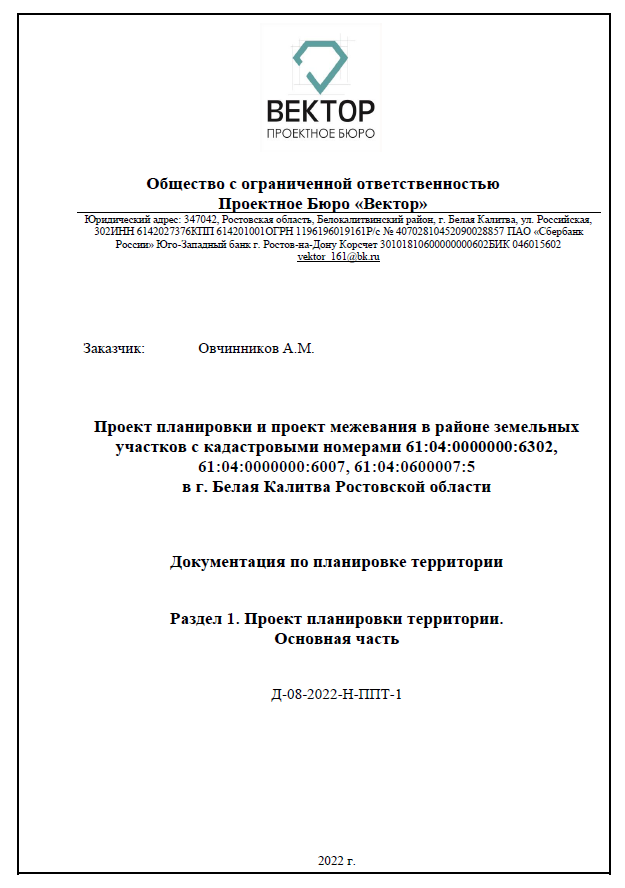 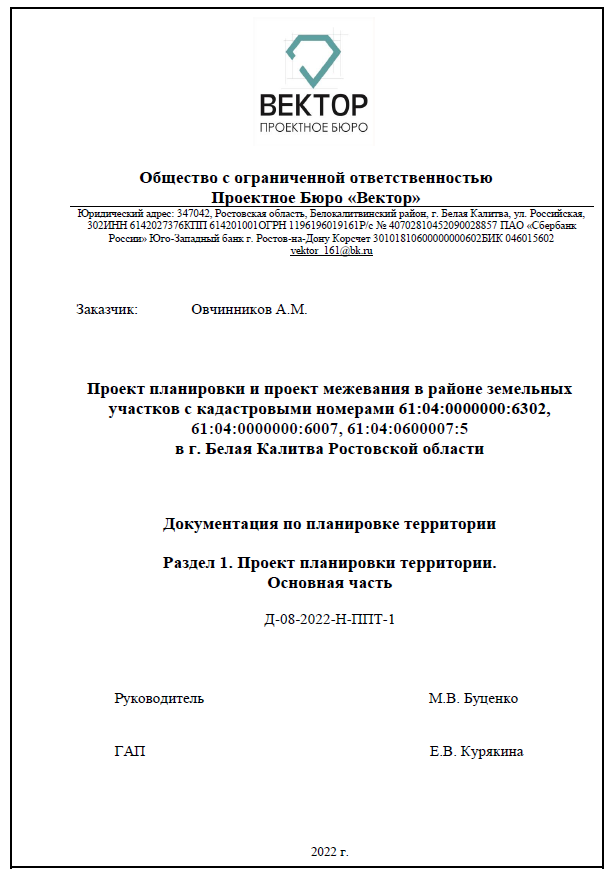 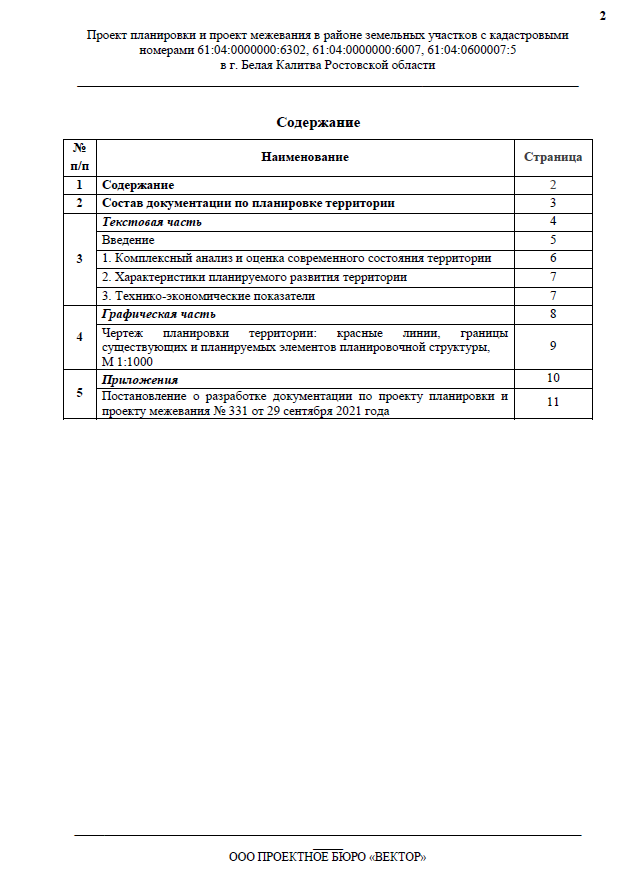 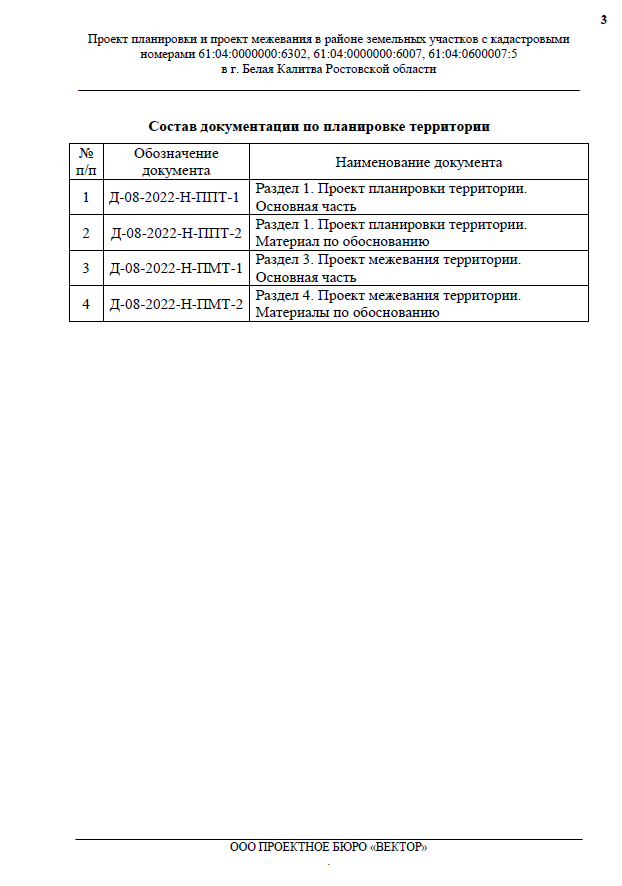 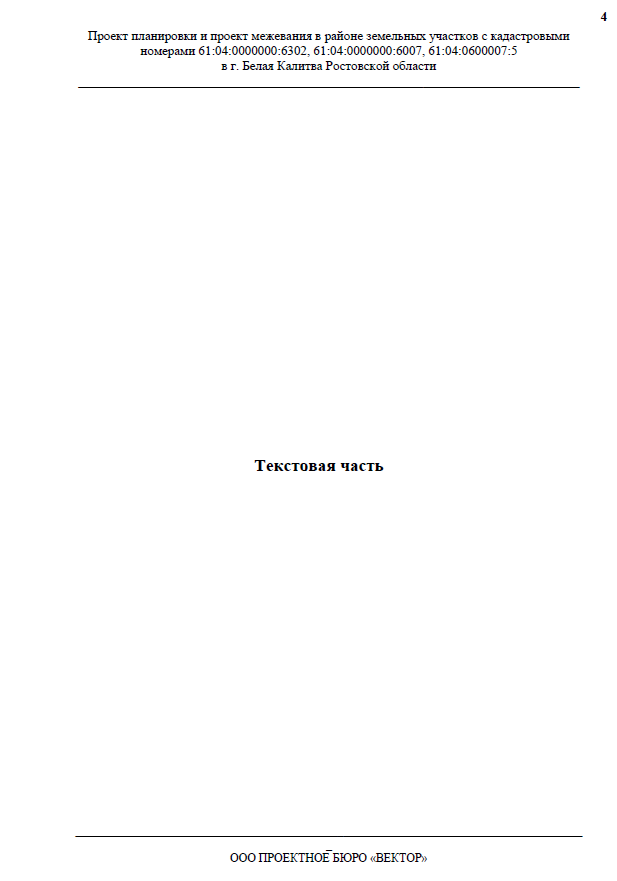 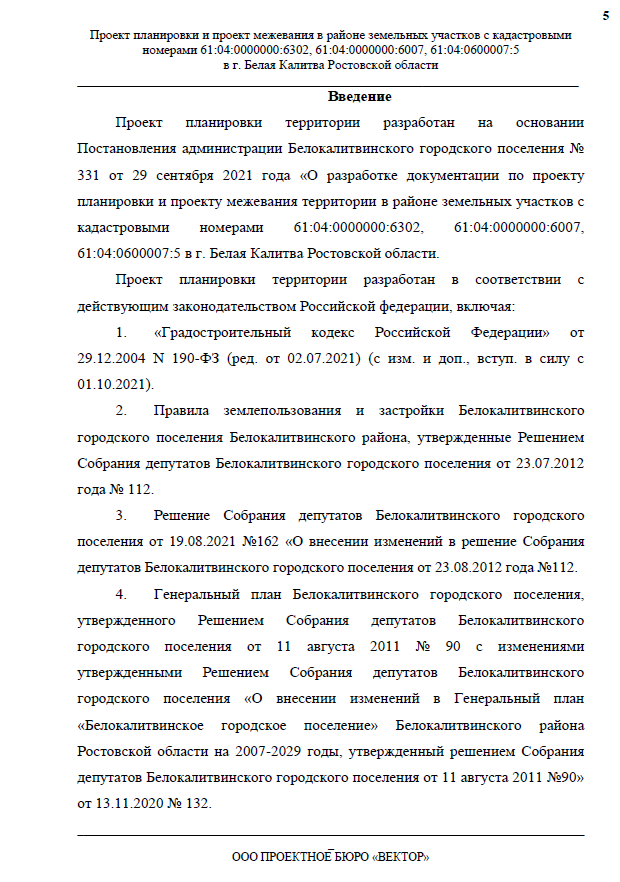 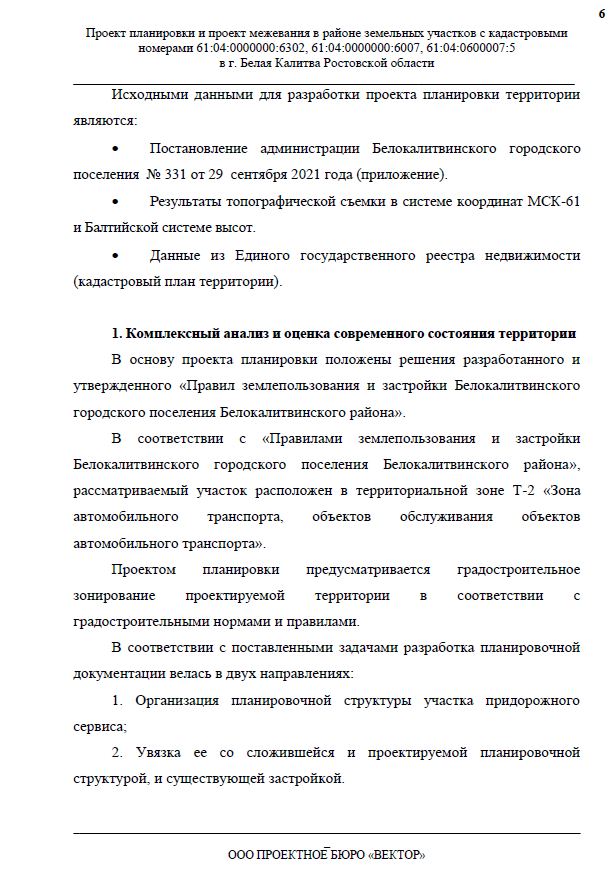 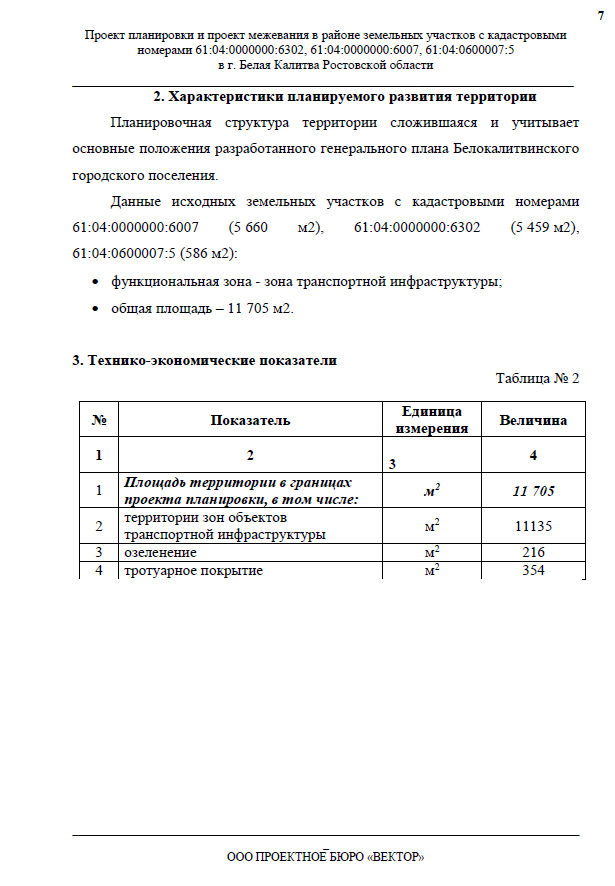 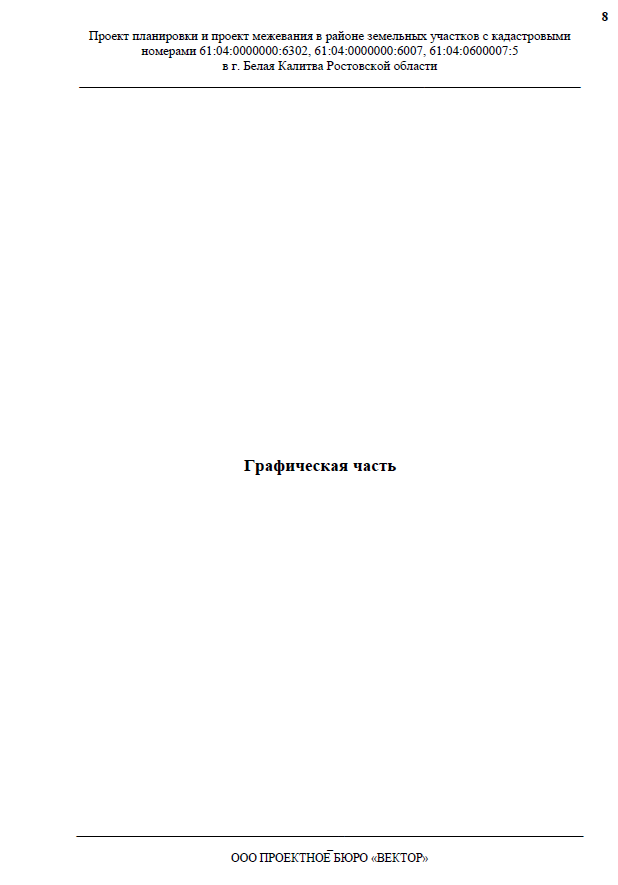 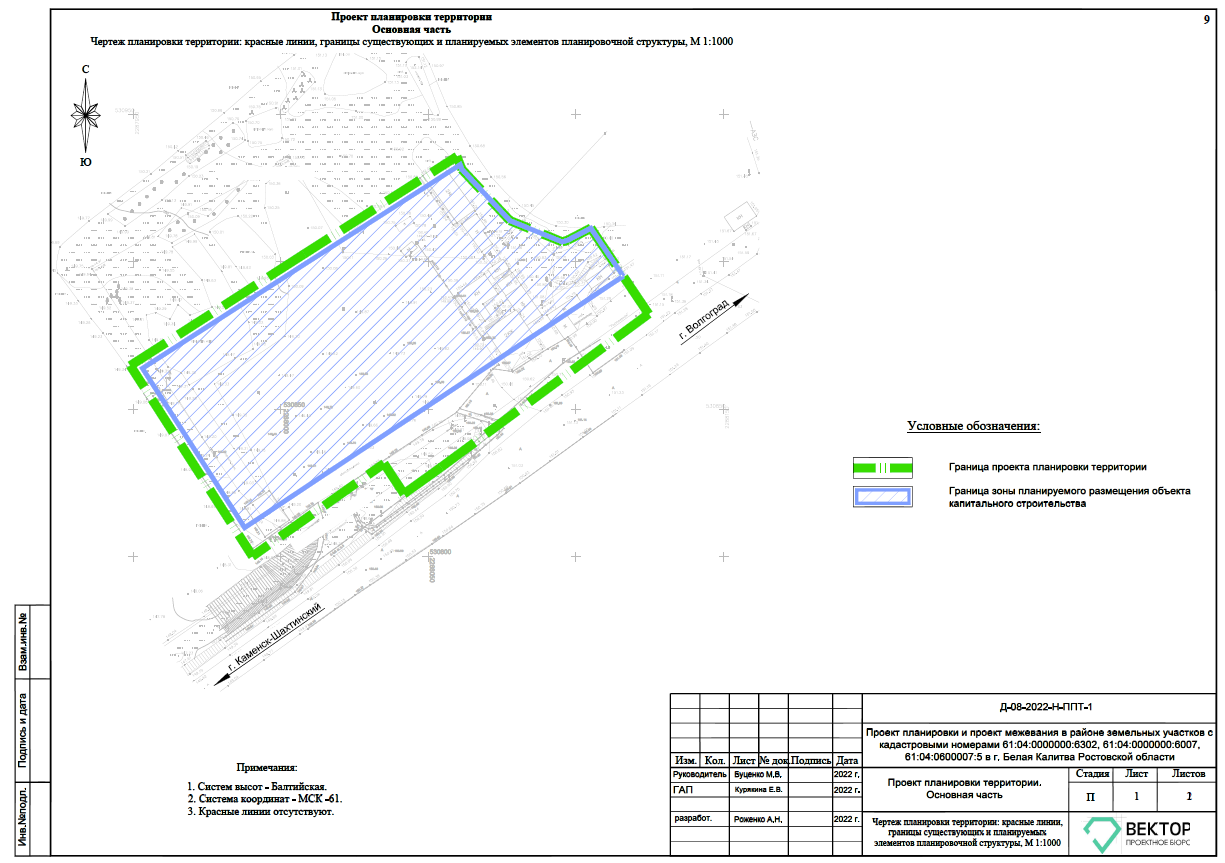 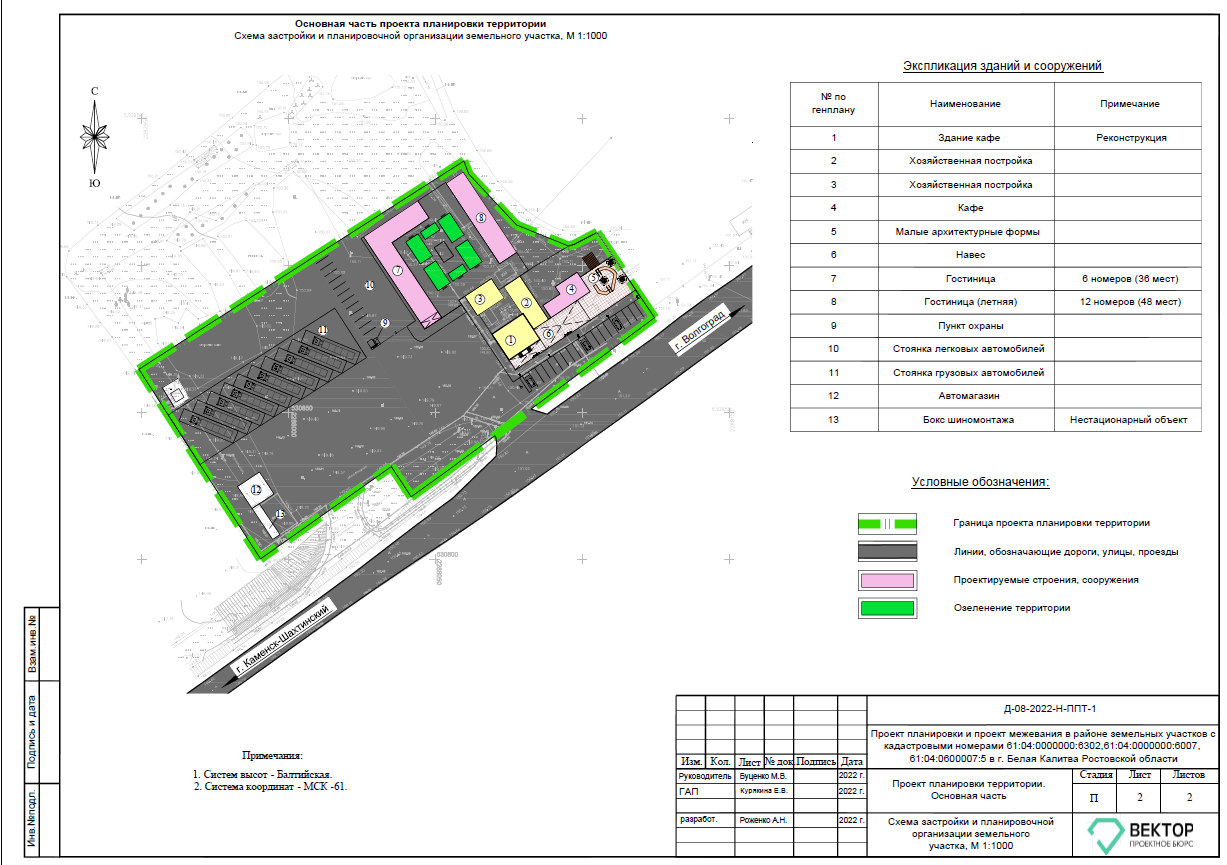 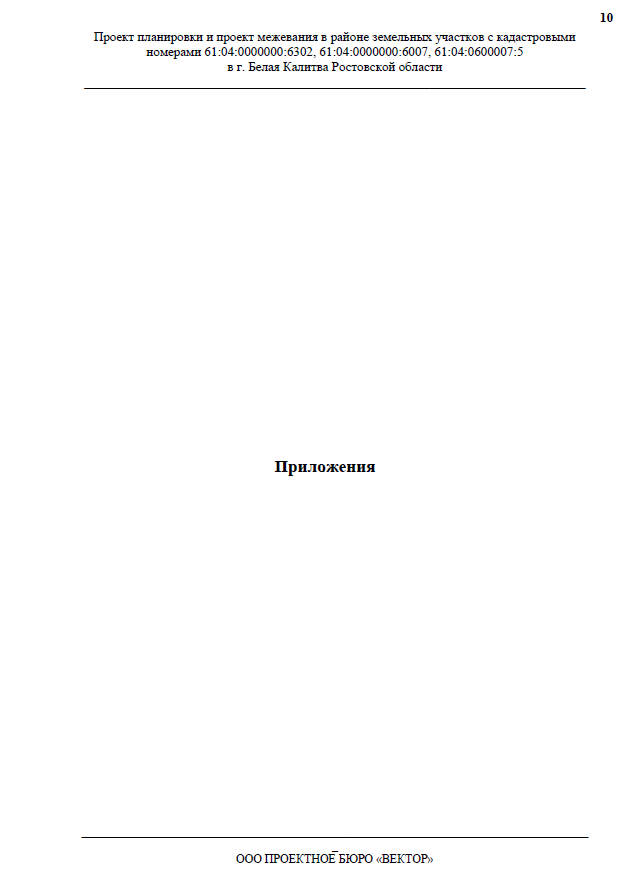 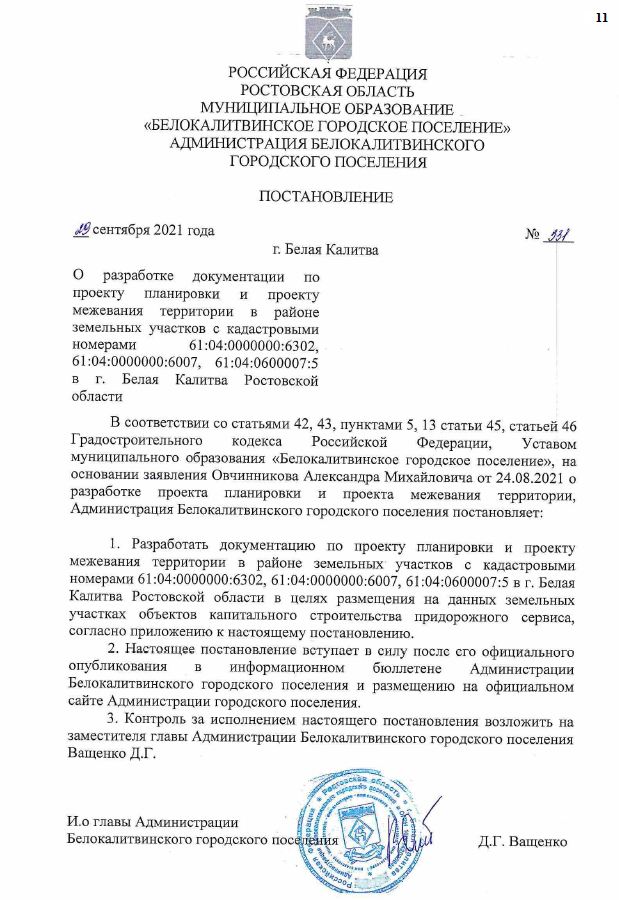 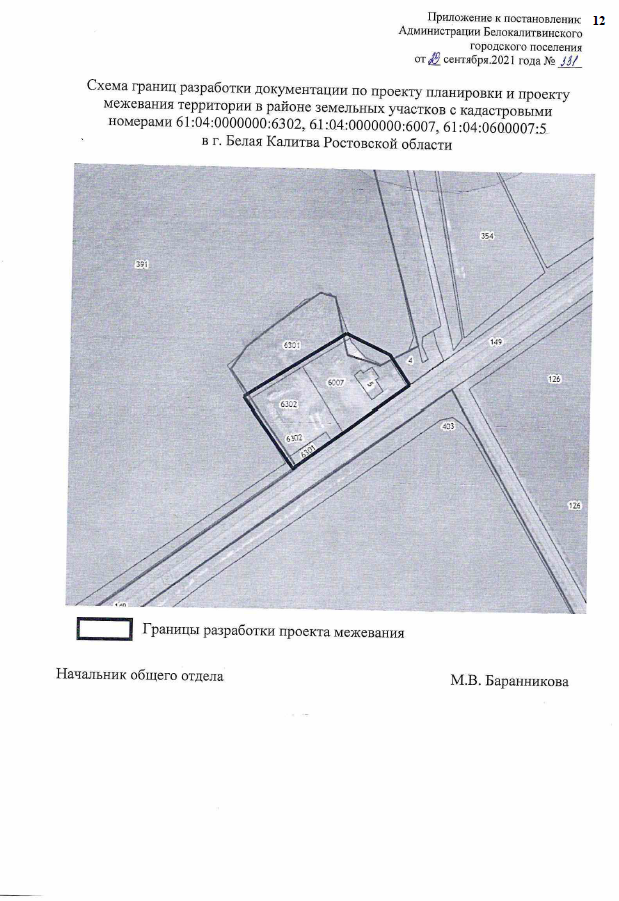 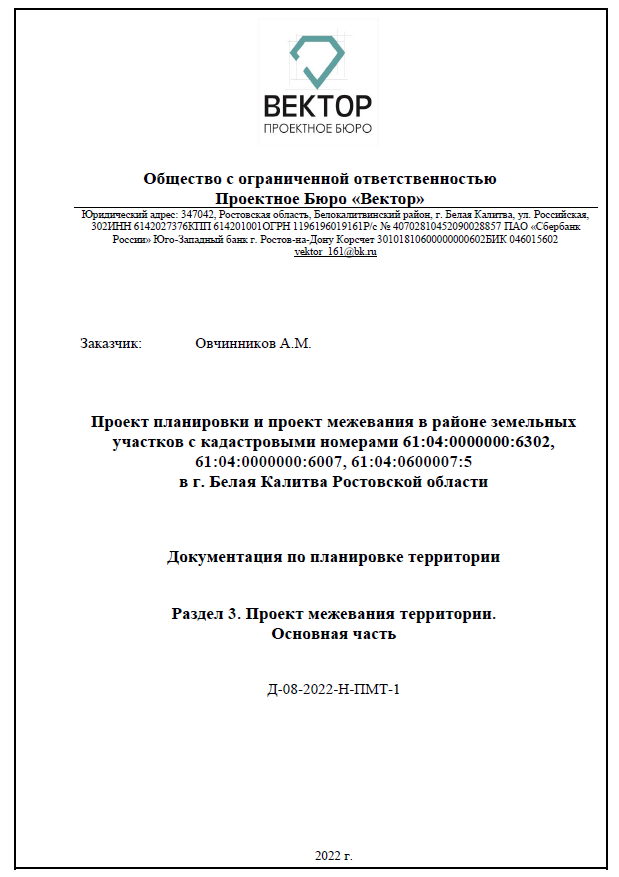 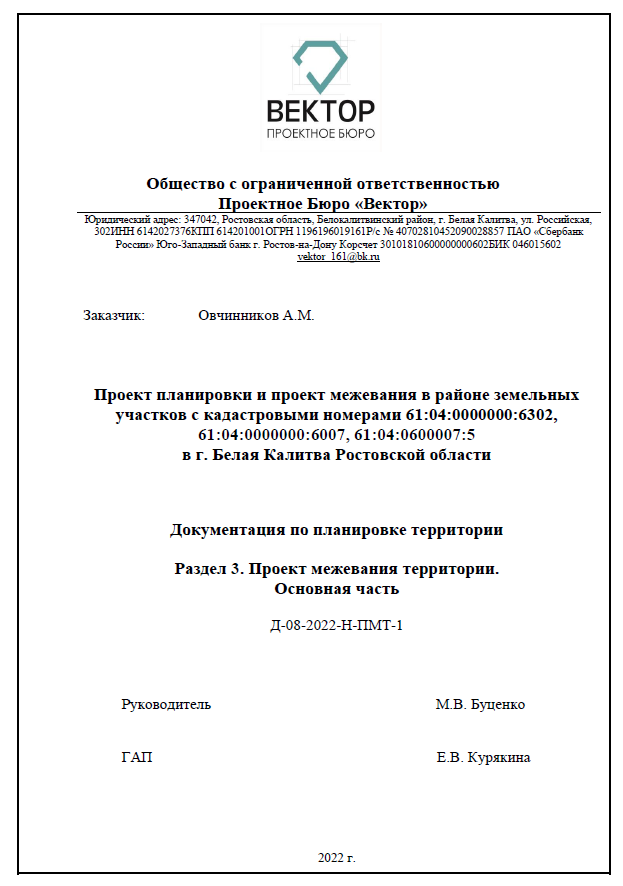 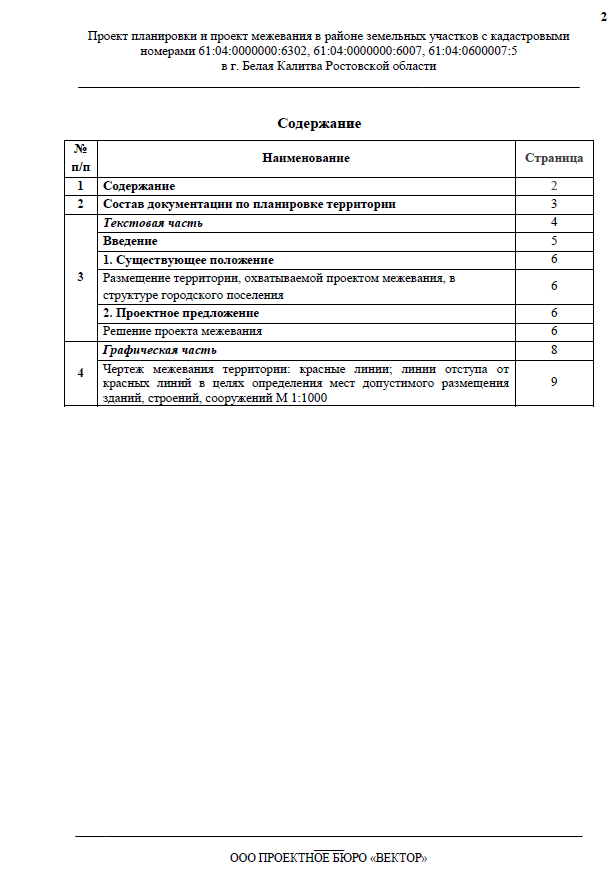 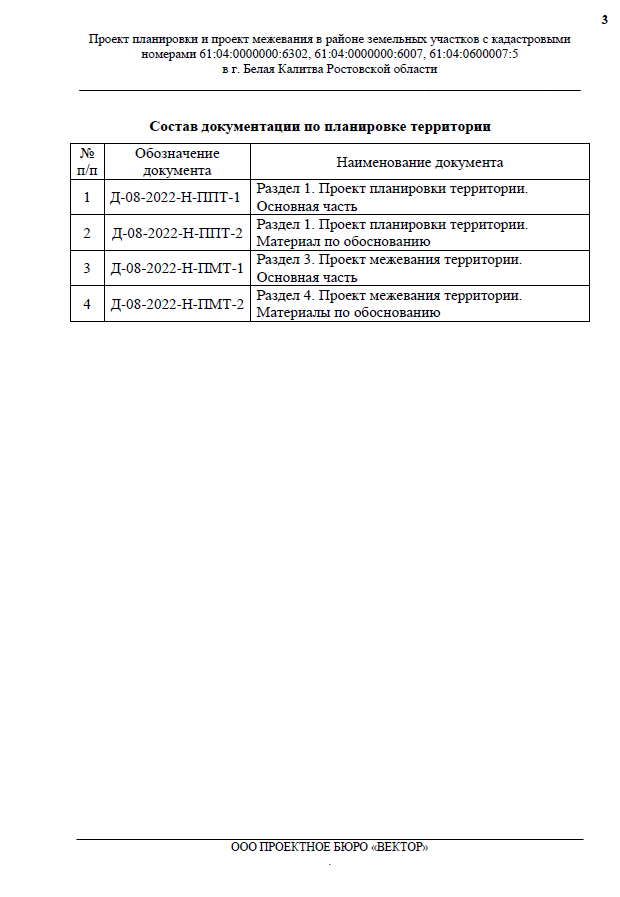 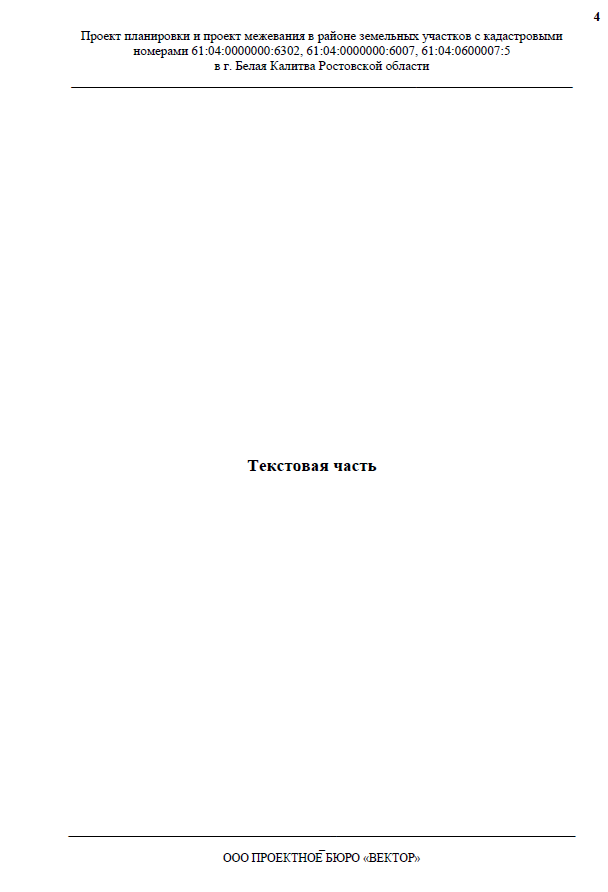 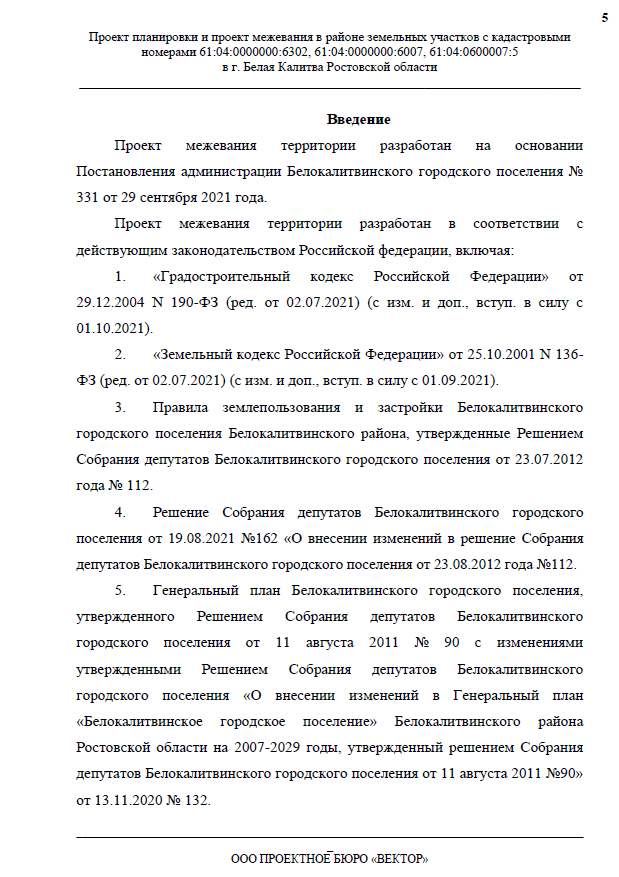 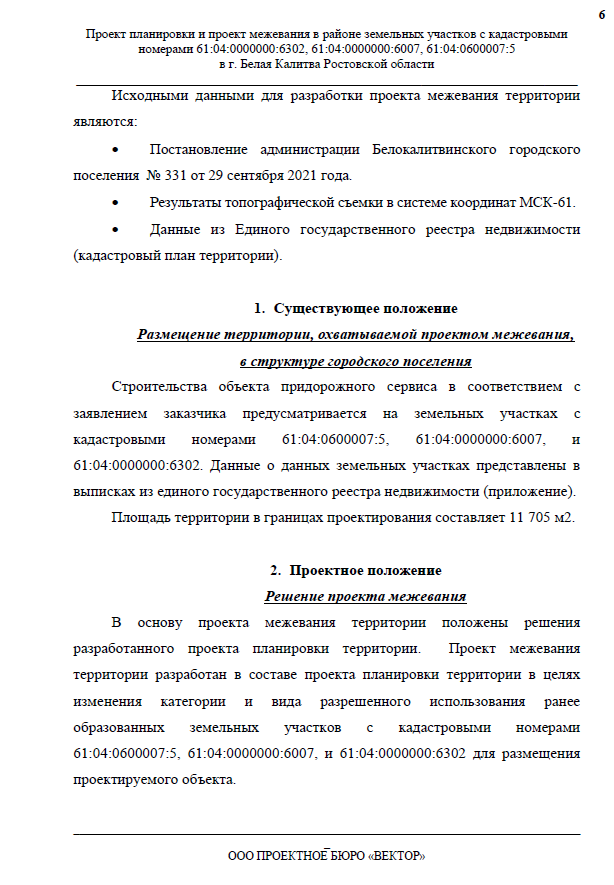 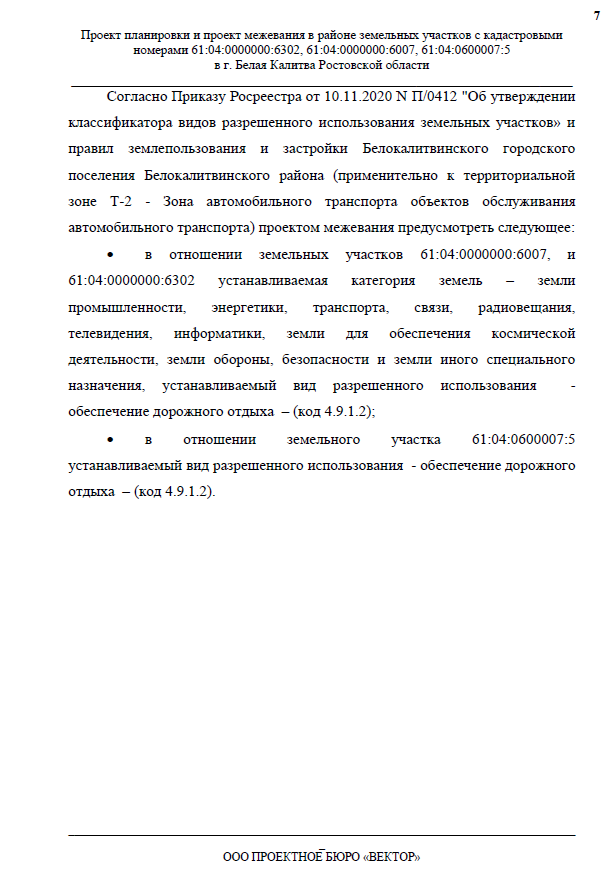 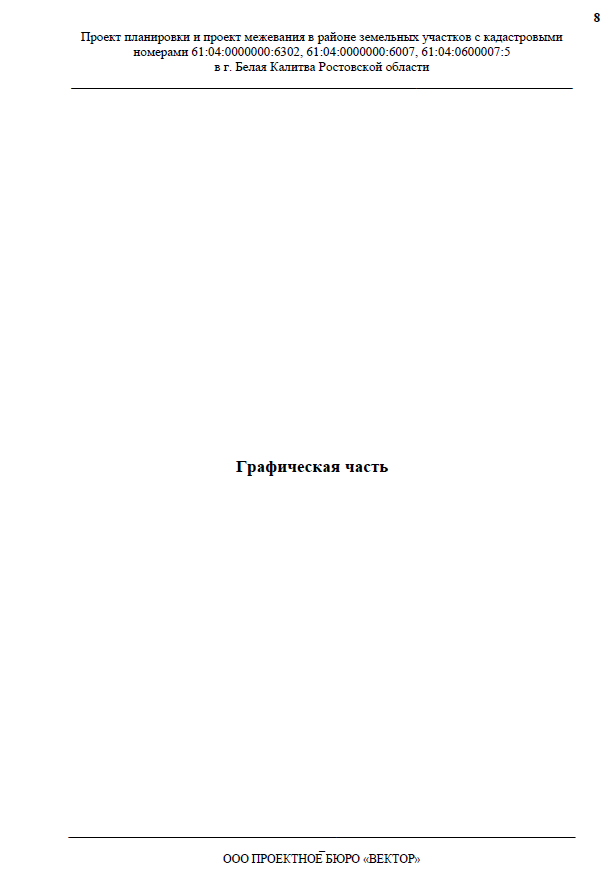 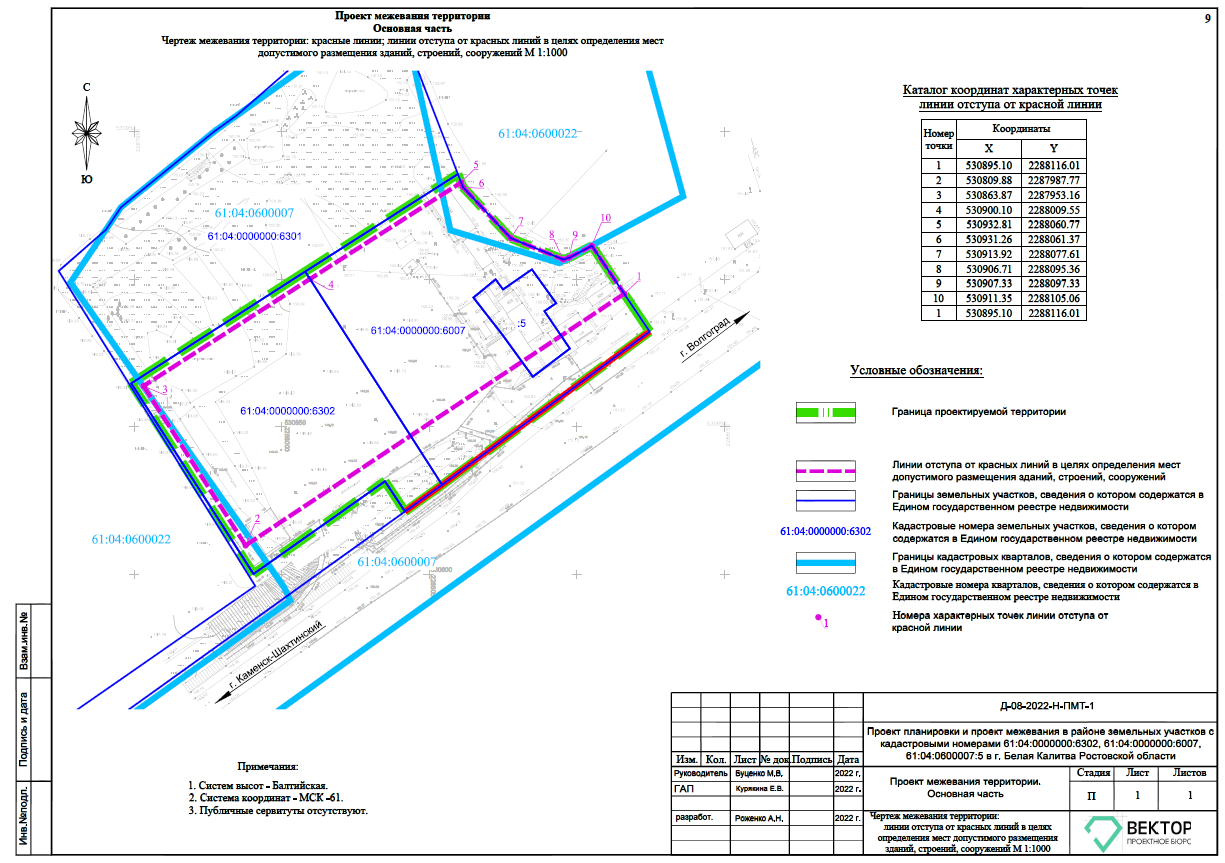 Начальник общего отдела                                                               М.В. Баранникова